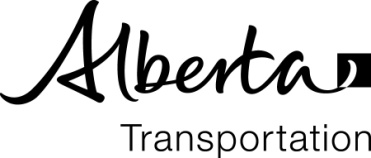 [DATE][CLAIMANTS NAME][ADDRESS]DEAR [CONTACT PERSON}RE:	[CONTRACT NUMBER –PROJECT NUMBER]	Damage Claim Filed Against [CONTRACTOR’S NAME]We have received your letter dated [DATE OF LETTER], regarding damage involving [TYPE OF DAMAGE AND LOCATION].  As you are aware, the work on [PROJECT NUMBER] was under contract with [CONTRACTOR NAME], [ADDRESS & PHONE NUMBER].***[INSERT PARAGRAPH A, OR B]***For your information, I am attaching an outline of the damage claims procedure as adopted by Alberta Transportation.If you have any questions or require assistance please contact our office at :(ADDRESS)(PHONE NUMBER)(FAX NUMBER)Yours truly,[PROJECT SPONSOR][TITLE]enclosure		AThe Department has forwarded a copy of your letter to the contractor with a request that they investigate and deal with your concerns.BBefore the Department can forward a copy of your letter to the contractor with a request that they investigate and deal with your concerns, we will require some additional information.  Please supply us with [LIST OF INFORMATION REQUIRED]